ANTIQUE FARM EQUIPMENT AUCTIONSAT. MAY 11                            10:00 A.M.!(STORM DATE: SUN. MAY 12) James Lee Stukenberg Trust4207 TOWNLINE RD., LEAF RIVER, ILLocation: From Leaf River, IL south on Main St. ¼ mile to Townline Rd, west ½ mile to farm.ANTIQUE TRACTORS & EQUIPMENT: Rare 1963 MM 602 Tractor w/ nf, hyd, runs; JD 2010 Utility Tractor w/ wf, wts, PTO, runs; 1950 JD A w/ nf, hyd, 12-38 tires, runs; JD 70 nf, parts; JD 630 nf, P.S., 3 pt, hyd, runs; JD 60 Tractor w/ nf, hyd, loader!; JD 2010, nf, 3 pt, full tin, good tires!; 2003 Chevrolet Trail Blazer 4x4 Car w/ auto trans, Vortex 4200 Engine, 111,000 miles!; 2-JD 110 Garden Tractors; Assort. JD parts, fenders, Block, tinwork, etc; JD 70 Block; JD 2010 Block; JD Corn Sheller; Fence Row Mower; AMF Lawn Mower; Clipper Grain Cleaner; JD 55 Combine “Corn Special” Gas w/ 3 R. Corn Head, 2 R. Corn Head, 12’ Grain Platform; JD 10’ Hyd. Disk; Heider Barge Box w/Gear; Kewanee 12’ Cultimulcher; Flat Rack & Gear; MM H320-2R. Pull Picker; Oliver 83-2 R. Pull Picker; Bale Cage Sides; Kewanee 45” PTO Lift Elevator; JD Running Gear; Elec. Wheel 760 A Gear; 40’ Hay Elevator; Drag Sections; JD 10’ Hyd. Disk; JD 495A Planter; Hesston PT10 Haybine; Gravity Box & Gear; 2 Flair Boxes and Gear; JD 2R. & 4R. Front Cultivators; JD 30 Pull Combine; Knight Spreader; JD 24 Baler; JD 14T. Baler; Sets JD Rims w/ 14.9-38 tires & 13.6-38 tires; 3 pt. Bale Mover; 3 IHC Endgate Seeders; JD #8 Mower; JD #10 Mower; JD 6’ Rear Blade, 3 pt; AC 5’ Rear Blade, 3 pt; Steel Wheel Rake, 3 bar; 2 R. Rotary Hoe; JD #44 2 B. Trip Plow; JD #55A 3B. Hyd. Plow; JD #37 Loader fits 2010; NI Rake; Assort. Livestock Gates; Wagon full Assort. Tools; Surge Milker Pail; License Plate Collection; Wire Panels; 12+ 20’ Assort. 10”x10” Barn Beams; Assort. Salvage Farm Implements.HOUSEHOLD-ANTIQUE: Round Oak Table w/ Chairs; 2 Oak Chest of Drawers w/ Mirrors; Side- by- Side Secretary; Show Cases; Player Piano; Flat top Trunk; 50+ Assort. Wood Chairs & Extra Tables; Seed Corn Sign; Wagon full of Magazines (5,000 -1950’s-1970’s-perfect cond!) incl: Life, Time, Post, Look, Prairie Farmer, Successful Farmer, Farm Journal, Movieline, McCalls, Flight Journal, Hoard’s Dairyman, Country Music, Popular Mechanics, Hot Rod, PLUS MUCH MORE-SEE WEBSITE FOR LIST OF ALL MAGAZINES REPRESENTED!; Leaf River School Year Books; Glassware; Assort. Farm Toys; 200+ Records & Albums 45, 78, etc; Old Adv. Items; Washer & Dryer.Note: Extremely large sale of old items, many not listed. Many restorable Tractors & Implements. All property sold as-is condition! For further information call Jamie Stukenberg 815-601-9413. Terms:  Cash or check w/ picture ID.   Lunch Stand & Porta-Pot on grounds.                                                           Check website for many pictures.   www.Proauctionsllc.com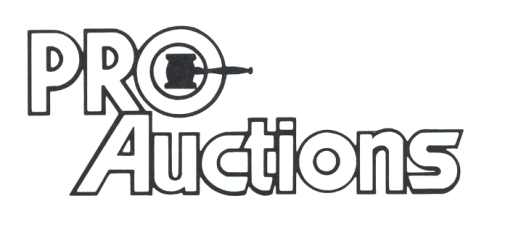 						RICK GARNHART, AUCTIONEER						German Valley, IL 61039						815-238-3044						IL Lic: 440000901     WI Lic: 2844-52